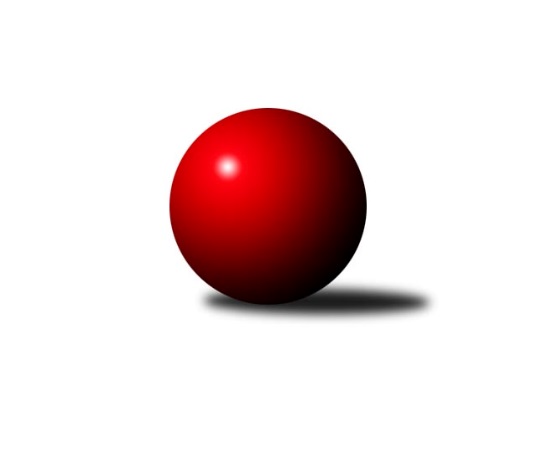 Č.21Ročník 2022/2023	1.4.2023Nejlepšího výkonu v tomto kole: 3699 dosáhlo družstvo: SK Podlužan Prušánky A2. KLM B 2022/2023Výsledky 21. kolaSouhrnný přehled výsledků:TJ Start Rychnov n. Kn.	- HKK Olomouc	1:7	3349:3455	10.0:14.0	1.4.TJ Slovan Kamenice nad Lipou	- TJ Sokol Husovice B	5:3	3406:3389	11.0:13.0	1.4.TJ Horní Benešov	- KK Blansko 	4:4	3373:3371	12.5:11.5	1.4.VKK Vsetín 	- TJ Sokol Vracov	7:1	3291:3248	15.0:9.0	1.4.TJ Sokol Chvalíkovice	- KC Zlín	4:4	3351:3412	11.0:13.0	1.4.SK Podlužan Prušánky A	- KK Moravská Slávia Brno	7:1	3699:3490	17.0:7.0	1.4.Tabulka družstev:	1.	SK Podlužan Prušánky A	21	17	1	3	115.5 : 52.5 	288.0 : 216.0 	 3432	35	2.	TJ Slovan Kamenice nad Lipou	21	15	1	5	103.5 : 64.5 	264.5 : 239.5 	 3407	31	3.	TJ Sokol Chvalíkovice	21	12	1	8	95.0 : 73.0 	261.0 : 243.0 	 3313	25	4.	KC Zlín	21	11	2	8	87.5 : 80.5 	266.5 : 237.5 	 3380	24	5.	TJ Horní Benešov	21	10	3	8	81.0 : 87.0 	237.5 : 266.5 	 3327	23	6.	KK Blansko	21	9	3	9	85.0 : 83.0 	237.5 : 266.5 	 3317	21	7.	HKK Olomouc	21	10	0	11	83.5 : 84.5 	255.5 : 248.5 	 3357	20	8.	KK Moravská Slávia Brno	21	8	3	10	78.0 : 90.0 	242.5 : 261.5 	 3347	19	9.	VKK Vsetín	21	9	0	12	83.0 : 85.0 	263.5 : 240.5 	 3301	18	10.	TJ Start Rychnov n. Kn.	21	7	1	13	70.5 : 97.5 	241.0 : 263.0 	 3328	15	11.	TJ Sokol Husovice B	21	6	1	14	67.5 : 100.5 	238.5 : 265.5 	 3323	13	12.	TJ Sokol Vracov	21	2	4	15	58.0 : 110.0 	228.0 : 276.0 	 3302	8Podrobné výsledky kola:	 TJ Start Rychnov n. Kn.	3349	1:7	3455	HKK Olomouc	Jaroslav Šmejda	131 	 128 	 146 	155	560 	 1:3 	 599 	 145	157 	 148	149	Jiří Baslar	Jiří Pácha	121 	 157 	 136 	147	561 	 2:2 	 563 	 132	165 	 131	135	Břetislav Sobota	Michal Kala	154 	 132 	 140 	125	551 	 2:2 	 584 	 146	154 	 136	148	Josef Šrámek	Jan Kopecký *1	120 	 115 	 151 	155	541 	 1:3 	 588 	 152	136 	 161	139	Kamil Bartoš	Ladislav Urbánek	146 	 144 	 139 	132	561 	 3:1 	 500 	 104	120 	 154	122	Milan Sekanina	Martin Čihák	151 	 146 	 147 	131	575 	 1:3 	 621 	 157	160 	 145	159	Michal Albrechtrozhodčí: Ilona Sýkorovástřídání: *1 od 52. hodu Lukáš PacákNejlepší výkon utkání: 621 - Michal Albrecht	 TJ Slovan Kamenice nad Lipou	3406	5:3	3389	TJ Sokol Husovice B	Jan Škrampal	139 	 149 	 152 	131	571 	 2:2 	 560 	 134	126 	 153	147	Tomáš Válka	Lukáš Dúška *1	128 	 113 	 129 	134	504 	 1:3 	 518 	 132	147 	 101	138	Vojtěch Stárek	Karel Dúška	151 	 135 	 143 	147	576 	 1:3 	 601 	 158	163 	 155	125	Jakub Haresta	Václav Rychtařík ml.	151 	 158 	 138 	162	609 	 2:2 	 576 	 152	139 	 146	139	Jakub Hnát	Jiří Ouhel	157 	 155 	 137 	142	591 	 3:1 	 553 	 148	132 	 141	132	Radim Meluzín	Jakub Ouhel	135 	 138 	 135 	147	555 	 2:2 	 581 	 131	162 	 146	142	Jan Machálek ml.rozhodčí: Jiří Pelíšekstřídání: *1 od 61. hodu Petr ŠindelářNejlepší výkon utkání: 609 - Václav Rychtařík ml.	 TJ Horní Benešov	3373	4:4	3371	KK Blansko 	Miroslav Petřek ml.	128 	 151 	 152 	148	579 	 2:2 	 580 	 130	134 	 151	165	Jakub Flek	Jaromír Hendrych	135 	 151 	 152 	116	554 	 2:2 	 580 	 147	139 	 149	145	Roman Flek	Vladislav Pečinka	143 	 144 	 135 	124	546 	 1.5:2.5 	 555 	 148	137 	 146	124	Petr Sehnal	Zdeněk Černý	148 	 142 	 157 	128	575 	 2:2 	 578 	 154	144 	 153	127	Josef Kotlán	Jiří Hendrych	157 	 145 	 132 	139	573 	 2:2 	 567 	 136	168 	 122	141	Otakar Lukáč	Kamil Kubeša	142 	 131 	 148 	125	546 	 3:1 	 511 	 118	134 	 137	122	Petr Havířrozhodčí: Miroslav Petřek st.Nejlepšího výkonu v tomto utkání: 580 kuželek dosáhli: Jakub Flek, Roman Flek	 VKK Vsetín 	3291	7:1	3248	TJ Sokol Vracov	Daniel Bělíček	132 	 139 	 142 	141	554 	 2.5:1.5 	 550 	 133	138 	 138	141	Pavel Polanský ml.	Zoltán Bagári	105 	 141 	 132 	144	522 	 2:2 	 511 	 122	127 	 133	129	Aleš Gaspar	Milan Bělíček	150 	 155 	 140 	135	580 	 3:1 	 537 	 148	131 	 147	111	Vítězslav Nejedlík	Tomáš Novosad	112 	 128 	 126 	138	504 	 1:3 	 561 	 132	143 	 153	133	Petr Polanský	Tomáš Hambálek	126 	 146 	 153 	162	587 	 3.5:0.5 	 549 	 126	113 	 152	158	Tomáš Gaspar	Libor Vančura	113 	 149 	 138 	144	544 	 3:1 	 540 	 152	127 	 123	138	Antonín Kratochvílarozhodčí: Petr RiedelNejlepší výkon utkání: 587 - Tomáš Hambálek	 TJ Sokol Chvalíkovice	3351	4:4	3412	KC Zlín	Denis Vítek	138 	 162 	 134 	111	545 	 2:2 	 535 	 136	121 	 142	136	Bronislav Fojtík	Josef Hendrych	137 	 150 	 122 	133	542 	 2:2 	 536 	 131	125 	 137	143	Radek Janás	Jonas Mückstein	128 	 144 	 119 	141	532 	 2:2 	 582 	 150	136 	 156	140	David Matlach	Jiří Staněk	161 	 148 	 141 	143	593 	 2:2 	 560 	 162	138 	 106	154	Jindřich Kolařík	Aleš Staněk	146 	 162 	 154 	133	595 	 2:2 	 576 	 147	143 	 139	147	Miroslav Málek	David Hendrych	127 	 153 	 143 	121	544 	 1:3 	 623 	 145	144 	 184	150	Lubomír Matějíčekrozhodčí:  Vedoucí družstevNejlepší výkon utkání: 623 - Lubomír Matějíček	 SK Podlužan Prušánky A	3699	7:1	3490	KK Moravská Slávia Brno	Vojtěch Novák	144 	 154 	 167 	151	616 	 4:0 	 549 	 139	153 	 144	113	Radek Šenkýř	Dominik Fojtík	178 	 163 	 154 	164	659 	 4:0 	 577 	 147	138 	 145	147	Petr Málek	Martin Procházka	143 	 149 	 142 	137	571 	 2:2 	 564 	 142	131 	 148	143	Pavel Košťál	Stanislav Esterka	145 	 163 	 154 	152	614 	 3:1 	 565 	 157	134 	 136	138	Jiří Hanuš	Lukáš Hlavinka	163 	 161 	 143 	156	623 	 2:2 	 624 	 147	155 	 157	165	Pavel Antoš	Jan Zálešák	144 	 139 	 165 	168	616 	 2:2 	 611 	 153	182 	 139	137	Milan Klikarozhodčí: Jiří LaukoNejlepší výkon utkání: 659 - Dominik FojtíkPořadí jednotlivců:	jméno hráče	družstvo	celkem	plné	dorážka	chyby	poměr kuž.	Maximum	1.	Michal Albrecht 	HKK Olomouc	596.25	389.3	206.9	2.2	12/12	(639)	2.	Milan Klika 	KK Moravská Slávia Brno	589.79	377.5	212.3	2.0	12/12	(633)	3.	Lukáš Hlavinka 	SK Podlužan Prušánky A	585.97	386.8	199.2	1.3	10/11	(651)	4.	Karel Dúška 	TJ Slovan Kamenice nad Lipou	583.17	384.8	198.3	2.1	11/11	(607)	5.	Martin Čihák 	TJ Start Rychnov n. Kn.	582.72	377.4	205.3	2.3	10/11	(609)	6.	Jakub Flek 	KK Blansko 	581.63	384.3	197.3	3.6	12/12	(629)	7.	Jiří Ouhel 	TJ Slovan Kamenice nad Lipou	580.13	384.7	195.5	3.0	10/11	(632)	8.	David Matlach 	KC Zlín	578.61	381.2	197.4	3.4	11/12	(601)	9.	Zdeněk Zálešák 	SK Podlužan Prušánky A	578.20	378.0	200.2	3.5	8/11	(651)	10.	Jiří Staněk 	TJ Sokol Chvalíkovice	577.95	384.9	193.1	3.7	11/11	(630)	11.	Vojtěch Novák 	SK Podlužan Prušánky A	576.92	376.7	200.2	2.1	10/11	(634)	12.	Aleš Staněk 	TJ Sokol Chvalíkovice	575.53	379.9	195.6	3.6	8/11	(645)	13.	Jan Zálešák 	SK Podlužan Prušánky A	574.92	375.7	199.2	3.1	11/11	(624)	14.	Kamil Kubeša 	TJ Horní Benešov	574.85	379.2	195.7	3.4	10/11	(604)	15.	Stanislav Esterka 	SK Podlužan Prušánky A	574.00	382.9	191.1	5.0	9/11	(620)	16.	Milan Bělíček 	VKK Vsetín 	571.58	381.4	190.2	3.6	11/11	(623)	17.	Radek Havran 	HKK Olomouc	571.51	378.4	193.1	2.6	10/12	(615)	18.	Pavel Polanský  ml.	TJ Sokol Vracov	569.38	379.8	189.6	4.6	12/12	(604)	19.	Bronislav Fojtík 	KC Zlín	567.99	379.7	188.3	4.4	9/12	(595)	20.	Jiří Hendrych 	TJ Horní Benešov	567.83	377.4	190.5	3.0	10/11	(644)	21.	Radek Janás 	KC Zlín	567.36	370.0	197.3	2.8	9/12	(628)	22.	Lubomír Matějíček 	KC Zlín	567.11	378.1	189.0	3.7	10/12	(635)	23.	Václav Rychtařík  ml.	TJ Slovan Kamenice nad Lipou	566.96	372.5	194.5	2.0	10/11	(642)	24.	Kamil Bartoš 	HKK Olomouc	566.71	370.3	196.4	3.3	12/12	(638)	25.	Pavel Antoš 	KK Moravská Slávia Brno	562.84	368.5	194.4	2.7	12/12	(624)	26.	Lukáš Dúška 	TJ Slovan Kamenice nad Lipou	562.43	373.4	189.0	3.5	11/11	(605)	27.	Miroslav Petřek  ml.	TJ Horní Benešov	562.21	370.7	191.5	3.7	10/11	(631)	28.	Ladislav Urbánek 	TJ Start Rychnov n. Kn.	561.83	375.2	186.7	3.3	8/11	(597)	29.	Jakub Haresta 	TJ Sokol Husovice B	561.63	376.7	184.9	4.7	10/12	(610)	30.	Jaromír Hendrych 	TJ Horní Benešov	560.64	375.2	185.4	3.6	11/11	(615)	31.	Radek Hendrych 	TJ Sokol Chvalíkovice	560.46	385.6	174.9	5.9	8/11	(625)	32.	Petr Šindelář 	TJ Slovan Kamenice nad Lipou	559.73	374.1	185.7	5.8	10/11	(604)	33.	Radim Meluzín 	TJ Sokol Husovice B	559.58	378.6	180.9	5.6	10/12	(612)	34.	Radim Abrahám 	KC Zlín	559.37	378.0	181.3	4.9	10/12	(597)	35.	Tomáš Kordula 	TJ Sokol Vracov	558.36	375.4	183.0	4.8	9/12	(603)	36.	Jindřich Kolařík 	KC Zlín	558.01	374.5	183.5	4.9	11/12	(615)	37.	Petr Sehnal 	KK Blansko 	557.94	374.1	183.9	5.1	12/12	(617)	38.	Vojtěch Šípek 	TJ Start Rychnov n. Kn.	557.40	367.5	189.9	3.5	10/11	(618)	39.	Radek Šenkýř 	KK Moravská Slávia Brno	557.32	376.0	181.3	4.5	9/12	(605)	40.	Libor Vančura 	VKK Vsetín 	554.72	371.6	183.1	5.1	11/11	(621)	41.	Pavel Košťál 	KK Moravská Slávia Brno	554.48	369.6	184.9	4.0	9/12	(609)	42.	Tomáš Gaspar 	TJ Sokol Vracov	553.58	366.1	187.5	4.5	9/12	(616)	43.	Jonas Mückstein 	TJ Sokol Chvalíkovice	553.32	370.4	182.9	5.4	8/11	(589)	44.	Antonín Kratochvíla 	TJ Sokol Vracov	553.28	371.8	181.5	5.4	8/12	(587)	45.	Petr Havíř 	KK Blansko 	553.02	367.4	185.6	5.7	12/12	(577)	46.	Břetislav Sobota 	HKK Olomouc	552.56	373.3	179.2	6.0	8/12	(584)	47.	Daniel Bělíček 	VKK Vsetín 	552.00	373.2	178.8	7.2	9/11	(599)	48.	Jaroslav Šmejda 	TJ Start Rychnov n. Kn.	551.33	368.5	182.8	4.3	10/11	(593)	49.	Jiří Radil 	TJ Sokol Husovice B	551.02	373.2	177.9	3.8	9/12	(611)	50.	Josef Šrámek 	HKK Olomouc	550.60	374.3	176.4	6.8	8/12	(593)	51.	Josef Hendrych 	TJ Sokol Chvalíkovice	549.51	373.6	175.9	5.5	8/11	(589)	52.	Roman Kindl 	TJ Start Rychnov n. Kn.	549.42	369.7	179.7	5.3	9/11	(615)	53.	Tomáš Hambálek 	VKK Vsetín 	547.43	371.3	176.2	6.6	10/11	(599)	54.	Petr Polanský 	TJ Sokol Vracov	547.17	370.5	176.7	5.5	11/12	(592)	55.	Jiří Hanuš 	KK Moravská Slávia Brno	546.74	370.6	176.1	6.6	11/12	(590)	56.	Roman Flek 	KK Blansko 	546.43	360.6	185.8	3.3	11/12	(606)	57.	Jakub Hnát 	TJ Sokol Husovice B	546.05	367.3	178.7	6.6	11/12	(594)	58.	Zoltán Bagári 	VKK Vsetín 	545.30	368.9	176.4	7.8	10/11	(583)	59.	Josef Kotlán 	KK Blansko 	543.75	366.1	177.6	4.5	8/12	(589)	60.	Otakar Lukáč 	KK Blansko 	543.21	366.6	176.6	5.6	11/12	(582)	61.	David Hendrych 	TJ Sokol Chvalíkovice	542.48	367.9	174.6	3.7	11/11	(570)	62.	Vladislav Pečinka 	TJ Horní Benešov	542.11	373.9	168.2	7.1	10/11	(602)	63.	Tomáš Novosad 	VKK Vsetín 	542.07	366.5	175.5	4.9	11/11	(583)	64.	Milan Sekanina 	HKK Olomouc	536.83	362.8	174.0	6.9	10/12	(580)	65.	Stanislav Novák 	KK Moravská Slávia Brno	528.64	360.4	168.2	6.1	9/12	(570)		Petr Rak 	TJ Horní Benešov	596.00	402.0	194.0	1.0	1/11	(596)		Jaromír Šula 	TJ Sokol Husovice B	586.33	384.0	202.3	4.0	3/12	(645)		Ondřej Němec 	KK Moravská Slávia Brno	580.47	374.3	206.2	1.5	3/12	(626)		Jiří Pácha 	TJ Start Rychnov n. Kn.	577.50	390.5	187.0	7.0	1/11	(594)		Tomáš Žižlavský 	TJ Sokol Husovice B	576.08	368.4	207.7	2.3	3/12	(636)		Tomáš Válka 	TJ Sokol Husovice B	571.63	380.3	191.4	3.1	7/12	(613)		Miroslav Málek 	KC Zlín	571.61	376.9	194.7	3.7	6/12	(615)		Jan Škrampal 	TJ Slovan Kamenice nad Lipou	571.00	381.0	190.0	5.0	1/11	(571)		Marek Škrabal 	TJ Sokol Husovice B	570.00	355.0	215.0	4.0	1/12	(570)		David Dúška 	TJ Slovan Kamenice nad Lipou	567.27	375.4	191.9	3.6	7/11	(611)		Jiří Rauschgold 	TJ Sokol Husovice B	566.00	403.0	163.0	12.0	1/12	(566)		Jakub Ouhel 	TJ Slovan Kamenice nad Lipou	564.56	370.8	193.7	5.0	5/11	(590)		Michal Klich 	TJ Horní Benešov	564.00	358.0	206.0	4.0	1/11	(564)		Martin Tesařík 	SK Podlužan Prušánky A	562.52	374.9	187.6	4.3	7/11	(613)		Dominik Fojtík 	SK Podlužan Prušánky A	560.50	376.7	183.8	4.0	4/11	(659)		Jan Kopecký 	TJ Start Rychnov n. Kn.	560.50	386.5	174.0	9.5	2/11	(578)		Karel Ivaniš 	KC Zlín	558.00	376.0	182.0	6.0	1/12	(558)		Pavel Husar 	TJ Sokol Husovice B	557.35	378.8	178.6	5.6	5/12	(636)		Oldřich Krsek 	TJ Start Rychnov n. Kn.	556.33	371.7	184.7	4.3	3/11	(584)		Jan Machálek  ml.	TJ Sokol Husovice B	555.25	364.5	190.8	5.0	4/12	(581)		Ladislav Novotný 	KK Blansko 	555.00	374.0	181.0	4.0	1/12	(555)		Lukáš Pacák 	TJ Start Rychnov n. Kn.	555.00	376.5	178.5	4.0	4/11	(584)		Martin Procházka 	SK Podlužan Prušánky A	550.90	374.8	176.1	3.8	6/11	(599)		Petr Málek 	KK Moravská Slávia Brno	550.06	374.1	175.9	5.9	7/12	(578)		David Plšek 	TJ Sokol Husovice B	550.00	369.0	181.0	4.5	1/12	(552)		Vítězslav Nejedlík 	TJ Sokol Vracov	549.13	370.5	178.6	5.6	4/12	(603)		Jiří Baslar 	HKK Olomouc	549.05	368.4	180.6	7.1	7/12	(599)		Michal Šmýd 	TJ Sokol Vracov	548.00	371.0	177.0	9.0	2/12	(572)		Tomáš Sasín 	TJ Sokol Vracov	546.86	367.6	179.3	7.3	7/12	(593)		Jakub Seniura 	TJ Start Rychnov n. Kn.	544.13	361.5	182.6	6.7	5/11	(577)		Radim Herůfek 	KK Moravská Slávia Brno	544.00	386.0	158.0	9.0	1/12	(544)		Vlastimil Skopalík 	TJ Horní Benešov	543.93	373.9	170.0	8.6	5/11	(577)		Filip Vrzala 	KC Zlín	543.50	367.5	176.0	5.3	4/12	(583)		Zdeněk Černý 	TJ Horní Benešov	543.05	363.3	179.7	5.6	7/11	(601)		Jaroslav Fojtů 	VKK Vsetín 	542.00	375.0	167.0	7.0	1/11	(542)		Vojtěch Stárek 	TJ Sokol Husovice B	540.21	358.1	182.1	7.1	7/12	(599)		Roman Chovanec 	KK Blansko 	539.39	368.1	171.3	7.3	4/12	(598)		Stanislav Kočí 	TJ Sokol Vracov	538.50	367.0	171.5	10.0	1/12	(546)		Vlastimil Kancner 	VKK Vsetín 	538.00	372.3	165.7	9.8	3/11	(616)		Aleš Gaspar 	TJ Sokol Vracov	537.54	373.9	163.7	9.1	7/12	(562)		Martin Gabrhel 	TJ Sokol Husovice B	537.25	365.4	171.8	6.0	4/12	(547)		Petr Polepil 	KC Zlín	536.00	383.0	153.0	8.0	1/12	(536)		Martin Bílek 	TJ Sokol Vracov	535.75	362.3	173.5	5.5	2/12	(544)		Petr Gálus 	TJ Start Rychnov n. Kn.	535.44	366.3	169.1	5.0	3/11	(586)		Otto Mückstein 	TJ Sokol Chvalíkovice	533.33	361.6	171.7	6.9	6/11	(579)		Denis Vítek 	TJ Sokol Chvalíkovice	532.50	363.0	169.5	8.5	2/11	(545)		David Schober  ml.	TJ Slovan Kamenice nad Lipou	530.00	362.5	167.5	7.5	2/11	(534)		Marian Hošek 	HKK Olomouc	526.88	361.8	165.1	8.9	4/12	(545)		Michal Kala 	TJ Start Rychnov n. Kn.	524.50	356.5	168.0	5.5	2/11	(551)		Václav Buřil 	TJ Start Rychnov n. Kn.	518.00	357.5	160.5	6.5	4/11	(539)		Miroslav Flek 	KK Blansko 	512.00	342.0	170.0	5.3	3/12	(552)		Vojtěch Hrňa 	VKK Vsetín 	509.00	339.0	170.0	18.0	1/11	(509)		Ladislav Musil 	KK Blansko 	505.00	348.0	157.0	7.0	1/12	(505)		Miroslav Kubík 	VKK Vsetín 	499.00	358.0	141.0	12.0	1/11	(499)		Jaroslav Hanuš 	TJ Sokol Vracov	491.00	334.0	157.0	7.0	1/12	(491)		Lukáš Lehocký 	TJ Sokol Husovice B	480.00	331.0	149.0	10.0	1/12	(480)Sportovně technické informace:Starty náhradníků:registrační číslo	jméno a příjmení 	datum startu 	družstvo	číslo startu22917	Jan Škrampal	01.04.2023	TJ Slovan Kamenice nad Lipou	3x4233	Jiří Pácha	01.04.2023	TJ Start Rychnov n. Kn.	2x14806	Michal Kala	01.04.2023	TJ Start Rychnov n. Kn.	1x25014	Lukáš Pacák	01.04.2023	TJ Start Rychnov n. Kn.	5x24446	Jan Kopecký	01.04.2023	TJ Start Rychnov n. Kn.	3x22934	Denis Vítek	01.04.2023	TJ Sokol Chvalíkovice	2x19123	Jan Machálek ml.	01.04.2023	TJ Sokol Husovice B	5x
Hráči dopsaní na soupisku:registrační číslo	jméno a příjmení 	datum startu 	družstvo	Program dalšího kola:22. kolo15.4.2023	so	10:00	KK Moravská Slávia Brno - TJ Sokol Chvalíkovice	15.4.2023	so	10:00	TJ Sokol Husovice B - SK Podlužan Prušánky A	15.4.2023	so	10:00	TJ Sokol Vracov - TJ Start Rychnov n. Kn.	15.4.2023	so	10:00	HKK Olomouc - TJ Horní Benešov	15.4.2023	so	10:00	KK Blansko  - TJ Slovan Kamenice nad Lipou	15.4.2023	so	14:00	KC Zlín - VKK Vsetín 	Nejlepší šestka kola - absolutněNejlepší šestka kola - absolutněNejlepší šestka kola - absolutněNejlepší šestka kola - absolutněNejlepší šestka kola - dle průměru kuželenNejlepší šestka kola - dle průměru kuželenNejlepší šestka kola - dle průměru kuželenNejlepší šestka kola - dle průměru kuželenNejlepší šestka kola - dle průměru kuželenPočetJménoNázev týmuVýkonPočetJménoNázev týmuPrůměr (%)Výkon2xDominik FojtíkPrušánky6591xDominik FojtíkPrušánky112.896594xPavel AntošMS Brno62411xMichal AlbrechtHKK Olomouc111.966213xLubomír MatějíčekZlín6233xLubomír MatějíčekZlín111.4462312xLukáš HlavinkaPrušánky6235xVáclav Rychtařík ml.Kamenice n. L.108.7860910xMichal AlbrechtHKK Olomouc6211xJiří BaslarHKK Olomouc107.995997xJan ZálešákPrušánky6162xTomáš HambálekVsetín107.74587